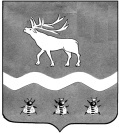 трЁхсторонняя комиссия по РеГУЛИРОВАНИЮ СОЦИАЛЬНО-ТРУДОВЫХ ОТНОШЕНИЙ  в ЯКОВЛЕВСКОМ МУНИЦИПАЛЬНОМ РАЙОНЕ692361, с. Яковлевка, пер. Почтовый, 7, т./ф. (42371) 91620 Р Е Ш Е Н И Е № 44от «09» ноября 2020 года   11.15         Заслушав и обсудив информацию главного специалиста по государственному управлению охраной труда в  Яковлевском  муниципальном районе Светланы Сергеевны Клименко  «	О плане работы трехсторонней комиссии по регулированию социально - трудовых отношений в Яковлевском муниципальном районе на 2021 год»РЕШИЛА:1. Утвердить план работы комиссии на 2021 год.Координатор трёхсторонней  комиссии   по регулированию социально-трудовых отношенийв Яковлевском муниципальном районе, первый заместитель главы Администрации Яковлевского муниципального района                                 А.А. Коренчук                              О плане работы трехсторонней комиссии по регулированию социально-трудовых отношений в Яковлевском муниципальном районе на 2021 год.